School AbsencePatientʼsName: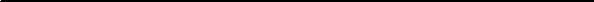 Appointment InformationDate:	Time: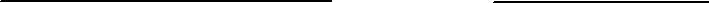 The above named student/patient was seen in this office by the:Patient May Return to School:Today Tomorrow On Day	DatePhysician Name: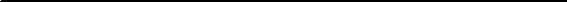 Address: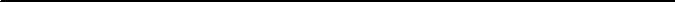 PhysicianʼSignature	: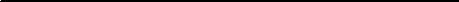 PhysicianNursePhysicianʼsAsst.PhysicianʼsAsst.Office StaffNurse PractitionerOther